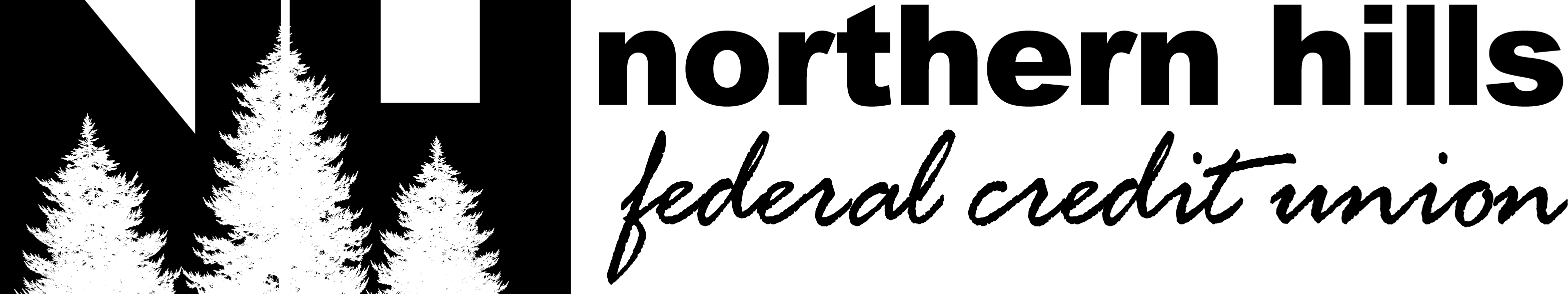 SAVINGS ACCOUNT FEESDormant Account, per month	$5.00      (Over age 18, no activity 12 months, savings less than $200.)Early Closing, under 90 days      Age 18 or over 	$20.00      Under age 18	$3.00IRA Unqualified Withdrawal, per withdrawal	$25.00	CHECKING ACCOUNT FEES*Automatic Transfer/Withdrawal Limit, from savings      Seven or more, per transfer	$2.00Counter Checks, per 12	$6.00Custom Checks, per style	VariesNotice of Transfer, per transfer	$2.00      From loan to cover overdraftNSF Returned, per item-business & personal	$34.00      (Check or ACH Debit)NSF Paid, per item- business & personal..	$34.00       (Check, POS or ACH Debit)“Paid” Non-Sufficient Funds (NSF) item(s) up to $500 negative balance.  (This service will only be available to members  who meet eligibility requirements.)Fees will be assessed to any share or checking account business or personal, which may result in a negative balance.*Federal Regulation D Requirements: For all savings, Club, and Money Market accounts, you may make no more than six (6) transfers and withdrawals from your account to another account of  yours or to a third party in any month by means of a preauthorized, automatic or internet transfer, by telephonic order or instruction,  or by check, draft, debit card or similar order.  If you exceed these limitations, your account may be subject to a fee or be closed.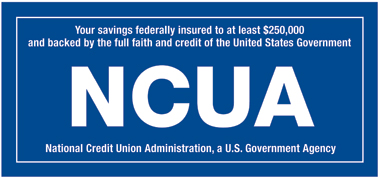 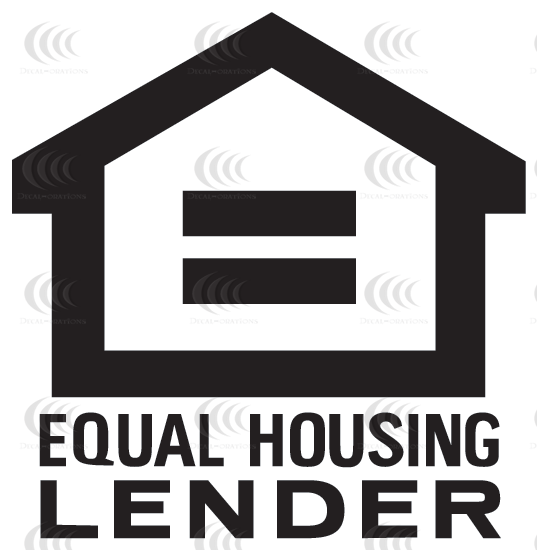 ATM FEESATM Deposits & Inquiries	No feeATM Withdrawals      Northern Hills Federal ATMs or CO-OP Network ATMs         First 10 withdrawals per month	No Fee          11 & higher withdrawals, each	$1.50Out of Network ATM Withdrawals, each	$1.50Replacement ATM/Debit Card	$5.00International Transaction, per transaction	1%       ATM/Debit/Checks Charged by clearing networks for currency        exchange BUSINESS CHECKING  ACCOUNT FEESService Fee, per month      Up to 100 items	$5.00       101 to 300 items	$25.00       301 or more items	$50.00 Currency  Orders, per order      Up to $500	Free      Over $500	$5.00Coin Orders, per order      Up to $100	Free      Each additional $100 ordered	$1.00Coin Counting	FreeBusiness Debit Card	FreeEasyPay	FreeAll other fees not listed will apply to Business Accounts.Monthly service fee based on total number of items deposited and clearing the account; including electronic transactions.An annual review of all Business Checking Accounts will be conduct  to determine proper tier. Organizations are exempt from monthly service fee.OTHER FEESAccount Research/Reconciliation, per hour 	$20.00      (1 hour minimum -plus costs)     Business Deposit Books	$8.50Cashier's Check, per check	$5.00Check Cashing, per check	$5.00      (When age 18 or over AND checks total $50 or more,   unless         $200 in savings or with current loan)Check Lookup/Copy, per item	$5.00Coin Counting,	Free      Non-members	 6% of totalCollection Item, in/out plus costs	$10.00Easy Pay - Bill Payment & Presentment	Free      Transaction Research, each 	$25.00         *Refer to agreement – special charges may apply for stop             payments, etcEscheat Fee	$25.00Fax  International - Sending       First page	$10.00      Each additional page	$5.00Fax – Receiving, per page	$1.00Fax – Sending, per page Local or 800	$1.00      Domestic first page	$3.00      Domestic each additional page	$1.00Foreign Item Exchange Check US Funds      …see collection itemGuaranteed Funds Check, per check	$15.00HSA Debit Card	$5.00HSA Account Closure	$25.00Incorrect Address/Returned Mail, per piece	$3.00Legal Processing, costs plus minimum of	$15.00      (Levies, garnishments, executions, etc.)Loan Extension	$35.00Loan Subsequent Action	$35.00      (Change collateral, comaker etc)Loan Title Handling, per item      South Dakota	$10.00      Out of State	$35.00Long Distance Call, per call to verify funds	$3.00Mail Receipt	$2.00Money Orders, $1,000 maximum	$1.50Money Zipper Bags, large	$5.00Money Zipper Bags, small	$2.00NHFCU Check      Issued to member 	No fee      Issue to third party	$3.00Notary Service	No feePhotocopy, per page	$.25Returned Item, per time returned      Check written by Member	$40.00      Check written by Non-member 	$10.00           (Dishonored check)      ACH Origination Item	$40.00          (Loan or deposit)Statement History Printout, per month	$5.00      History 3 years & older, per month	$10.00Stop Payment, per item	$25.00       (Electronic or paper  – to place or remove)Verification of Deposit	$10.00VISA Reloadable Prepaid Cards, per card	$5.00      Personalized card, per card	$10.00      Card reload, per time	$2.00      Online reload using NHFCU Debit Card 	$1.25             (Fee and reload amount shows as one  debit card transaction)Wire Transfer – Domestic      Incoming, per wire	$5.00      Outgoing, per wire	$20.00Wire Transfer – International       Outgoing, per wire	$50.00ANNUAL SAFE DEPOSIT BOX FEES(Sturgis Office) 3 x 5, per box	$15.00 3 x 10, per box	$25.00 5 x 10, per box	$35.00Key Deposit, 2 keys, refundable	$25.00Key Replacement, per key	$10.00Late Payment of Annual Rental	$5.00Replacement Lock, one lost key	$45.00Unclaimed Property 	$75.00Drill Safe Deposit Box, two lost keys   	$250.00H drive/MemberServices/MbrDisclosures/FeeSchedule Mar 2016